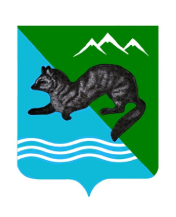 РАСПОРЯЖЕНИЕАДМИНИСТРАЦИИ СОБОЛЕВСКОГО МУНИЦИПАЛЬНОГО РАЙОНА КАМЧАТСКОГО КРАЯ                30 сентября 2013                               с. Соболево                                          №393В соответствии с распоряжением Правительства Камчатского края от     26.04.2013 №171-РПУтвердить план мероприятий («дорожную карту») Соболевского муниципального района в сфере образования согласно приложению.Контроль за исполнение настоящего распоряжения возложить на руководителя управления образования администрации Соболевского муниципального района Камчатского края Куркину Нину Николаевну.              Глава Соболевского муниципального района                                     В.И.Куркин